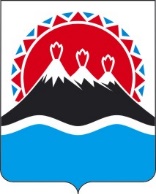 П О С Т А Н О В Л Е Н И ЕПРАВИТЕЛЬСТВАКАМЧАТСКОГО КРАЯг. Петропавловск-КамчатскийВ соответствии с пунктом 1.2. Соглашения о сотрудничестве и взаимодействии по предотвращению допинга в спорте
и борьбе с ним между Министерством спорта Российской Федерации и Правительством Камчатского края о сотрудничестве и взаимодействии по предотвращению допинга в спорте и борьбе с ним от 15.06.2022 № 50 ПРАВИТЕЛЬСТВО ПОСТАНОВЛЯЕТ:Утвердить Комплекс мер, направленных на совершенствование организации антидопинговой деятельности в Камчатском крае и формирование культуры нулевой терпимости к допингу (далее – Комплекс мер) согласно приложению к настоящему постановлению.Министерству спорта Камчатского края обеспечить реализацию Комплекса мер.Настоящее постановление вступает в силу после дня его официального опубликования.Приложение к постановлениюПравительства Камчатского краяот [Дата регистрации] № [Номер документа]Комплекс мер, направленных на совершенствование организации антидопинговой деятельностив Камчатском крае и формирование культуры нулевой терпимости к допингу[Дата регистрации]№[Номер документа]Об утверждении  Комплекса мер, направленных на совершенствование организации антидопинговой деятельности в Камчатском крае и формирование культуры нулевой терпимости к допингуПредседатель Правительства Камчатского края[горизонтальный штамп подписи 1]          Е.А. Чекин№ п/пНаименование мероприятияСрок исполненияОтветственный исполнительОжидаемый результатДостигнутый 
результатI. Первостепенные краткосрочные мерыI. Первостепенные краткосрочные мерыI. Первостепенные краткосрочные мерыI. Первостепенные краткосрочные мерыI. Первостепенные краткосрочные мерыI. Первостепенные краткосрочные мерыУтверждение Комплекса мер, направленных на совершенствование организации антидопинговой деятельности в Камчатском крае и формирование культуры нулевой терпимости к допингу15.10.2022Министерство спорта Камчатского края (далее – Министерство)Совершенствование организации антидопинговой деятельности в Камчатском крае 
и формирование культуры нулевой терпимости 
к допингуНаличие документа, определяющего основные мероприятия в области антидопинговой деятельности в Камчатском краеПодписание соглашения между Министерством спорта Российской Федерации и Правительством Камчатского края о сотрудничестве и взаимодействии по предотвращению допинга в спорте и борьбе с нимСоглашение от 15.06.2022 № 50подписано МинистерствоСотрудничество и взаимодействие по предотвращению допинга в спорте и борьбе  с нимОбъединение усилий 
и координация деятельности 
по предотвращению допинга 
в спорте и борьбе с нимНаличие в должностном регламенте заместителя Министра спорта Камчатского края функциональных обязанностей по организации и реализации проведения антидопинговой политики в Камчатском крае 01.11.2022МинистерствоФункциональные обязанности по координации и контролю за антидопинговым обеспечением в Камчатском крае возложены на заместителя Министра спорта Камчатского краяДолжностной регламент заместителя Министра спорта Камчатского края утвержденОпределение структурного подразделения 
по антидопинговому обеспечению в Министерстве спорта Камчатского края. Разработка и утверждение должностной инструкции сотрудника указанного структурного подразделения01.11.2022Министерство Закрепление за Краевым государственным автономным учреждением «Центр спортивной подготовки Камчатского края» (далее – КГАУ ЦСП) обязанностей по проведение работы по антидопинговому обеспечению в Камчатском краеВ должностной инструкции ответственного сотрудника КГАУ ЦСП отражены обязанности по антидопинговому обеспечениюЗакрепление за Краевым государственным автономным учреждением «Центр спортивной подготовки Камчатского края» (далее – КГАУ ЦСП) обязанностей по проведение работы по антидопинговому обеспечению в Камчатском краеВ должностной инструкции ответственного сотрудника КГАУ ЦСП отражены обязанности по антидопинговому обеспечениюПринятие мер по недопущению занятия руководящих и иных должностей в области физической культуры и спорта в Камчатском крае для лиц, признанных нарушившими антидопинговые правила, а также запрету на сотрудничество с указанными лицамиПостоянноМинистерствоДоведена информация до органов местного самоуправления, руководителей спортивных учреждений и спортивных организаций.Организован контрольОтсутствие на руководящих и иных должностях в области физической культуры и спорта в Камчатском крае лиц, признанных нарушившими антидопинговые правилаСоблюдается запрет на сотрудничество с вышеуказанными лицамиСоздание и размещение на официальном сайте Министерства в информационно-коммуникационной сети «Интернет» https://www.kamgov.ru (далее – официальный сайт) списка должностных лиц, ответственных за организацию работы по предотвращению допинга в спорте и борьбе с ним в Камчатском крае, региональных и местных спортивных федерациях,  спортивных школах01.11.2022(далее – актуализация по мере необходимости)МинистерствоНазначение ответственных за организацию работы по предотвращению допинга в спорте и борьбе с ним в Камчатском крае, региональных  спортивных федерацияхНа официальном сайте  Министерства размещена информация о должностных лицах, ответственных за организацию работы по предотвращению допинга в спорте и борьбе с ним в Камчатском крае, ответственных за антидопинговую работу в аккредитованных региональных  спортивных федерацияхПриведение в соответствие с Методическими рекомендациями Министерства спорта Российской Федерации по оформлению раздела «Антидопинг» официального сайта Министерства и организаций, отвечающих за развитие физической культуры и спорта в регионеАктуализация по мере необходимостиМинистерство, КГАУ ЦСПСоответствие нормативно-правовых документов и информации об антидопинговом обеспечении на официальном сайте Министерства и организаций, осуществляющих спортивную подготовку Методическим рекомендациям Минспорта России от 22 апреля 2022 годаРаздел «Антидопинг» официального сайтаМинистерстваи организаций, осуществляющих спортивную подготовку, приведены в соответствие с Методическими рекомендациями Минспорта РоссииВнесение в Положения о региональных спортивных соревнованиях пункта, предусматривающего допуск к участию спортсменов в спортивных соревнованиях только при наличии сертификата РУСАДА о прохождении онлайн-обучения в сфере антидопингового обеспеченияДо 15.11.2022Министерство, КГАУ ЦСПВнесение изменений в Порядок утверждения положений (регламентов) об официальных физкультурных мероприятиях и спортивных соревнованиях Камчатского края в части допуска спортсменов к участию в соревнованиях при наличии сертификата РУСАДА о прохождении онлайн-обучения в сфере антидопингового обеспеченияДопуск спортсменов к участию в официальных спортивных соревнованиях при наличии сертификата РУСАДА о прохождении онлайн-обучения в сфере антидопингового обеспеченияII. Меры, предпринимаемые с учетом текущей ситуации в сфере антидопингового обеспечения 
в Камчатском краеII. Меры, предпринимаемые с учетом текущей ситуации в сфере антидопингового обеспечения 
в Камчатском краеII. Меры, предпринимаемые с учетом текущей ситуации в сфере антидопингового обеспечения 
в Камчатском краеII. Меры, предпринимаемые с учетом текущей ситуации в сфере антидопингового обеспечения 
в Камчатском краеII. Меры, предпринимаемые с учетом текущей ситуации в сфере антидопингового обеспечения 
в Камчатском краеII. Меры, предпринимаемые с учетом текущей ситуации в сфере антидопингового обеспечения 
в Камчатском краеРазработка предложений в план-график информационно-образовательных мероприятий для различных целевых аудиторий в региональных спортивных федерациях и спортивных школах и предоставлении в МинистерствоЕжегодно до 
1 декабряОтветственный по организации и реализации проведения антидопинговой политики в региональных спортивных федерациях, спортивных школах олимпийского резерва и спортивных школах (далее – СШОР, СШ)Охват различных целевых аудиторий информационно-образовательными мероприятиямиСформирован план-график информационно-образовательных мероприятий в региональных спортивных федерациях и СШОР, СШФормирование плана-графика информационно-образовательных мероприятий для различных целевых аудиторий в Камчатском крае и утверждение приказом МинистерстваЕжегодноМинистерствоУтверждение плана-графика информационно-образовательных мероприятий для различных целевых аудиторийУтвержден план-график информационно-образовательных мероприятий для различных целевых аудиторий в Камчатском краеВключение в трудовые договоры со спортсменами и тренерами пунктов об ответственности за нарушение антидопинговых правил, предусмотренных в Трудовом кодексе Российской ФедерацииПостоянно при заключении трудовых договоровРуководители центров спортивной подготовки Камчатского края, государственных и муниципальных СШОР, СШ, детско-юношеских спортивных школСоблюдение требований статей Трудового кодекса Российской Федерации, касающихся договорных отношений со спортсменами и тренерамиВ трудовые договоры внесены пункты об ответственности за нарушение антидопинговых правилУсиление ответственности региональных спортивных федераций и спортивных школ Камчатского края за проводимую работу по предотвращению допинга в спорте и борьбе с нимЕжемесячно в течении года, ежегодноОтветственный по организации и реализации проведения антидопинговой политики в региональных спортивных федерациях и спортивных школахПредоставление отчетов о проводимой работе по предотвращению допинга в спорте и борьбе с нимСистематизированная работа региональных спортивных федераций и спортивных школ Камчатского краяПроведение в соответствии с планом-графиком информационно-образовательные мероприятия для различных целевых аудиторийПостоянно в течении года, ежегодноОтветственный по организации и реализации проведения антидопинговой политики в Камчатском краеОсознание опасности употребления допинга ввиду последствий на здоровье и наказания за его употреблениеРазличным целевым аудиториям привиты ценности чистого спортаIII. Долгосрочные меры совершенствования антидопинговой политики Камчатского краяIII. Долгосрочные меры совершенствования антидопинговой политики Камчатского краяIII. Долгосрочные меры совершенствования антидопинговой политики Камчатского краяIII. Долгосрочные меры совершенствования антидопинговой политики Камчатского краяIII. Долгосрочные меры совершенствования антидопинговой политики Камчатского краяIII. Долгосрочные меры совершенствования антидопинговой политики Камчатского краяПроверка профессиональных качеств членов спортивных сборных команд Камчатского края, включая тренеров, врачей по спортивной медицине и иного персонала спортсменаЕжегодноМинистерство, ответственный по организации и реализации проведения антидопинговой политики в региональных спортивных федерациях и спортивных школах Ежегодное прохождение онлайн-обучения в сфере антидопингового обеспечения членов спортивных сборных команд Камчатского края, включая тренеров, врачей по спортивной медицине и иного персонала спортсменаПовышена квалификация, получены сертификаты о прохождении онлайн-обучения в сфере антидопингового обеспеченияПроведение информационно-образовательных программ по предотвращению допинга в спорте для лиц, ответственных за организацию и проведение антидопинговой политики в Камчатском крае, в региональных спортивных федерациях, спортивных школах Камчатского краяПостоянно в течении года, ежегодноМинистерство, КГАУ ЦСПОценка знаний антидопингового законодательства спортсменов, тренеров и иных специалистов, в том числе путем проведения ежегодного тестирования специалистов сферы физической культуры и спорта по знаниям антидопинговых правилФормирование устойчивых знаний по антидопинговым правилам среди спортсменов, тренеров и иных специалистов в области физической культуры и спортаПроведение образовательных программ по предотвращению допинга в спорте для спортсменов-членов спортивных сборных команд Камчатского края, их резерва (включая детско-юношеский спорт), а также тренеров и специалистов в области физической культуры и спорта, в том числе адаптивной физической культуры и спорта, включая информированность об ответственности за нарушение антидопинговых правил, с регулярным тестированием знаний и предоставлением сертификата о прохождении обучения (Триагонал) Постоянно в течении года, ежегодноОтветственный по организации и реализации проведения антидопинговой политики в региональных спортивных федерацияхРегулярное проведение семинаров со спортсменами сборных команд Информирование о ресурсах, позволяющих повысить свои знания в сфере антидопингаФормирование у спортсменов-членов спортивных сборных команд Камчатского края, их резерва, а также тренеров и специалистов в области физической культуры и спорта, в том числе адаптивной физической культуры и спорта нетерпимого отношения к допингуРазработка порядка и критериев включения кандидатов в состав спортивные сборные команды Камчатского края, включающего проверку наличия/отсутствия нарушений антидопинговых правил, прохождения образовательных программ по предотвращению допинга в спорте, достижения высоких спортивных результатовдо 01.11.2022Ответственный по организации и реализации проведения антидопинговой политики в Камчатском краеВключение спортсменов, тренеров и иных специалистов в состав спортивных сборных команд Камчатского края по видам спорта при отсутствии нарушений антидопинговых правил и прохождения антидопинговых образовательных программ с получением сертификатРАА «РУСАДА»Внесение изменений в Порядок формированиясписка кандидатов в спортивные сборныекоманды Камчатского края и наделения статусом«Спортивная сборная команда Камчатского края»Внесены изменения в приказ Министерства от 24.09.2019 № 401 «Об утверждении Порядка формированиясписка кандидатов в спортивные сборныекоманды Камчатского края и наделения статусом«Спортивная сборная команда Камчатского края»а)Осуществление контроля за региональными центрами спортивной подготовки и региональными спортивными федерациями по формированию состава и антидопинговому обеспечению спортивных сборных команд Камчатского краяПостоянно в течении года, ежегодноМинистерствоПроведение совместных совещаний с центром спортивной подготовки и региональными спортивными федерациямиПроверка медицинского обеспечения спортсменов, находящихся на тренировочных мероприятиях, условия хранения и выдачи спортсменам лекарственных препаратов, мест, предназначенных для пользования спортсменами (холлы, медицинские кабинеты и т.д.), с точки зрения профилактики антидопинговых нарушенийОсуществляется контроль за региональными центрами спортивной подготовки и региональными спортивными федерациямиПрофилактика антидопинговых нарушений при проведении тренировочных мероприятий спортивных сборных команд Камчатского края на базе регионального спортивно-тренировочного центра по зимним видам спортаб)Совершенствование системы подготовки спортсменов спортивных сборных команд Камчатского краяПостоянно в течении года, ежегодноОтветственный по организации и реализации проведения антидопинговой политики в региональных спортивных федерацияхПоддержка наиболее перспективных спортсменов и их включение в составы сборных команд Камчатского краяНедопущение нарушений антидопинговых правил спортсменами и персоналом спортивных сборных команд Камчатского краяПовышение уровня спортивного мастерства кандидатов в спортивные сборные команды Камчатского краяВ программу подготовки спортсменов спортивных сборных команд Камчатского края включены антидопинговые мероприятия5.Контроль за обеспечением спортсменов спортивных сборных команд Камчатского края лекарственными средствами и биологически активными добавками, включающий осуществление выдачи лекарственных препаратов и БАД спортсменам со склада только главному врачу и (или) врачу по спортивной медицине спортивной сборной команды Камчатского края; ведение персонифицированного и количественного учета выдачи лекарственных препаратов и БАД спортсменамПостоянноОтветственный от Министерства здравоохранения  Камчатского края по организации работы по предотвращению допинга в спорте и борьбе с нимОбеспечение спортсменов спортивных сборных команд Камчатского края только проверенными лекарственными средствами и биологически активными добавкамиОсуществляется контроль за обеспечением спортсменов спортивных сборных команд Камчатского края лекарственными средствами и биологически активными добавкамиИсключение попадания запрещенных препаратов спортсменам спортивных сборных команд Камчатского края6.Ведение мониторинга и контроля за оформлением разрешения на терапевтическое использование лекарственных препаратов, содержащих субстанции, запрещенные для использования в спорте, и (или) методовПостоянноОтветственный от Министерства здравоохранения  Камчатского края по организации работы по предотвращению допинга в спорте и борьбе с нимОбобщение информации о количестве запросов на терапевтическое использование у спортсменов региона, оказание методической помощи спортсменам по оформлению разрешений на терапевтическое использованиеКонтроль за оформлением разрешений на терапевтическое использование лекарственных препаратов, содержащих субстанции, запрещенные для использования в спорте, и (или) методовСнижение рисков применения лекарственных препаратов, содержащих запрещенные субстанции7.Контроль за учебно-тренировочными базами, расположенными на территории Камчатского края, и региональными центрами спортивной подготовки, включающий проверку медицинского обеспечения спортсменов, находящихся в УТЦ на учебно-тренировочных мероприятиях, условия хранения и выдачи спортсменам лекарственных препаратов, мест, предназначенных для пользования спортсменами (холлы, медицинские кабинеты и т.д.), с точки зрения профилактики антидопинговых нарушений (например, обеспечение водой)В период проведения тренировочных мероприятийМинистерство здравоохранения  Камчатского края, МинистерствоКонтроль за региональным спортивно-тренировочным центром по зимним видам спорта у подножия вулкана «Авачинский» и региональными центрами спортивной подготовки, включающий проверку медицинского обеспечения спортсменов, находящихся на тренировочных мероприятияхРегулярный контроль медицинских кабинетов на наличие лекарственных препаратов, содержащих запрещенные субстанции для применения в спортеПрофилактика антидопинговых нарушений при проведении тренировочных мероприятий спортивных сборных команд Камчатского края8.Определение порядка информированности федерального органа исполнительной власти 
в области физической культуры и спорта о проводимой и реализуемой антидопинговой политике в Камчатском крае и возможных проблемных вопросовЕжеквартальноОтветственный по организации и реализации проведения антидопинговой политики в Камчатском краеОбеспечение информирования Министерства спорта Российской Федерации 
о реализуемой антидопинговой политике в Камчатском крае и возможных проблемных вопросахПовышение эффективности взаимодействия Министерства и Министерства спорта Российской Федерации в части антидопинговой работы; направление отчетов в Министерство спорта Российской Федерации о реализуемой антидопинговой политике в Камчатском крае 9.Проведение антидопинговой пропаганды, особенно среди детско-юношеского поколенияПостоянно Ответственный по организации и реализации проведения антидопинговой политики в региональных спортивных федерациях и спортивных школахИнформирование спортсменов различного возраста о нетерпимости к употреблению допингаФормирование культуры нулевой терпимости к допингу в Камчатском крае,  особенно среди детей и подростков10.Усиление ответственности Министерства здравоохранения  Камчатского края и Министерства за проводимую работу по предотвращению допинга в спорте и борьбе с ним ПостоянноМинистерство здравоохранения  Камчатского края, МинистерствоУсиление взаимодействия 
с органами исполнительной власти, учреждениями, осуществляющими спортивную подготовку на территории Камчатского края, и региональными спортивными федерациями по видам спорта в области антидопингаКонтроль за проводимой работой по предотвращению допинга в спорте и борьбе с нимПовышение качества проводимой работы по предотвращению допинга в спорте и борьбе с ним в регионеСовершенствование организации антидопинговой деятельности среди заинтересованных органов государственной власти Камчатского края и организацийПроведение на постоянной основе работы по предотвращению допинга в спорте и борьбе с ним в регионе11.Принятие иных мер с учетом актуализации законодательства Российской Федерации в сфере антидопингового обеспечения и его имплементации на региональном уровнеПо мере необходимостиОтветственный по организации и реализации проведения антидопинговой политики в Камчатском краеАктуализация нормативно-правовых актов в соответствии с изменением законодательства Российской ФедерацииПринятие мер в соответствии с актуализацией законодательства Российской Федерации в сфере антидопингового обеспечения и его имплементации на региональном уровне